                             Žáci, žákyně 13-14 let, kadeti, kadetky, junioři, juniorky - 3500m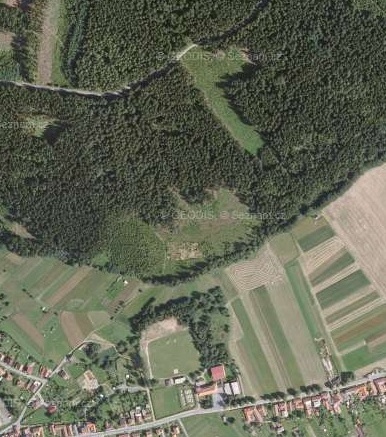                                                                              Start, Cíl                                                                                                                              Areál  ZŠ Benešov	                   Silnice směr Boskovice                                                           Silnice směr Prostějov                                                                                                                    Parkoviště                                 